CHRISTIAN EDUCATION HOUR Class:		                    Teachers:Nursery (ages 3-5)	Shanna Johnson, Donna Mosemann,                                                                                     Keith GibbonsPrimary 	Stori Sullivan, Crystal ShellenbergerMiddler) 	Jon Shellenberger &  JoAnn Borntrager,                                                                                      Veronika Sukup, & Mary Beth GibbonsJunior High	Evie Shellenberger & Phil MiningerSenior High	Darren Bender Beauregard & Mary                                                                                     Mininger         Adult Class: “Journey Forward”Call to WorshipLeader:  		Oh God, our God, you cry out to us. Congregation:  	God asks, “When will you see the light that I am, the grace I have extended to all people?  Will you dance out of the darkness and into righteousness to which I invited you?”Leader: 	We see that in you, God, we are transformed, that we are unable to go back in the way we have known.All: 	God, what are we waiting for?PrayerGod, you have made yourself known to us, revealed to us your mystery, and we are transformed! Our lives will never be the same in the light of this truth. Our hearts thrill and rejoice! We lift our voices together with all of creation and sing our praises to you. The whole world is filled with joy and has been made glad. Emmanuel. God with us.Responsive Reading (from Isaiah 60:1-6)
Leader:	Lift up your eyes and look around.
People:  Arise! Shine! For our light has come.
Leader:  The darkness shall no longer cover the earth.
People:  Arise! Shine! For our light has come!
Leader:  Gather your children and bring gifts to the Lord.
All:  	Arise! Shine! And be transformed!PAOLI MENNONITE FELLOWSHIP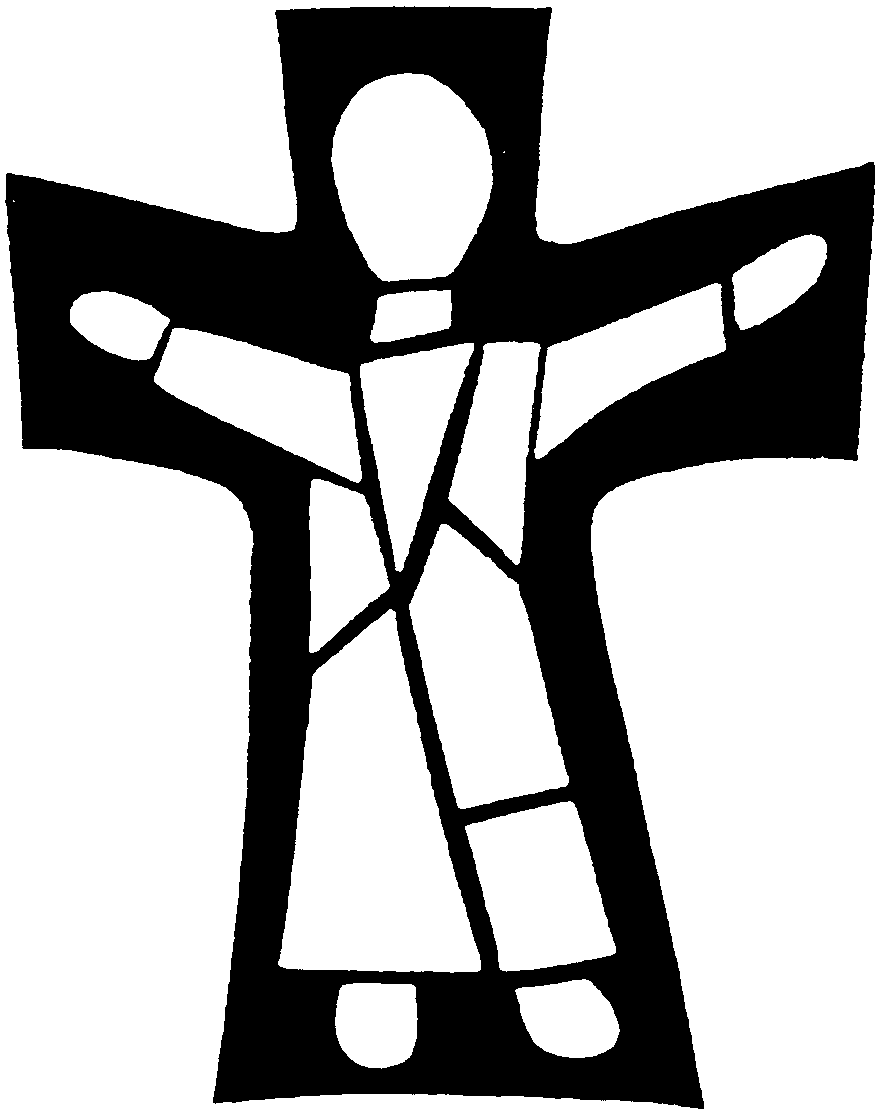 January 5 2020We welcome all personsto worship, study and fellowship with us as we continuallyseek to be faithful disciples of Jesus.Epiphany Focus:   The wait is over. The mystery has been made known. Arise! Shine! Walk in this new path and be transformed!	Gathering to Worship		Song: Hail the Blessed Morn - H 221		Welcome and Introductions	 	Call to worship and prayer (see back of bulletin) Singing Our Faith		When Long Before Time - SJ 25See Whose Glory Fills the SkiesSolemn Stillness, Weary StreetsCelebrating Shalom: Wally ShellenbergerResponsive Reading (see back of bulletin)Celebrating January birthdays and special days	Opportunities for generosity -Special giving for January goes to Mennonite Disaster Service 	(MDS).  All $5, $1 and change in the offering, goes above our budgeted giving to the 		important work of our member conference!Hearing God’s Word	Children’s Time 		Scripture: Isaiah 60:1-6; Psalm 72:1-7, 10-14; Ephesians 3:1-12		Meditation		Response 	 Sharing joys & concerns/Prayers of the PeopleAnnouncements Sending Song: A Franciscan Benediction ( see insert)Before leaving please put all songbooks under your seat and be sure the tables areCleaned.  Thank you!PASTOR-ELDER TEAMDarren Bender-Beauregard, Pastor of Youth Formation	723-5259Doris Weaver						723-2841Deb Giles						865-5480Stori Sullivan 						865-0445Phil Mininger						278-4741Crystal Shellenberger 					723-2035TRANSITIONAL PASTOR: Tom Kauffman				419-343-4363email: tomk.transitionalpastor.pmf@gmail.com							SHORT TERM COORDINATORS: Evie & Wally Shellenberger 	H: 723-3925, Cell: 812-653-9703CHURCH OFFICE			 Short term coordinator: Evie Shellenberger; Office hours – Tues.& Thur. 8am-12pmPastor of Youth Formation: Darren Bender-Beauregard; Office hours – Wed. 2-5 pmSecretary: Deb Giles; Office Hours – Wed. and Fri.  9:00 am – 12:00 noonPhone: (812) 723-2414; email:  mennos.paoli@gmail.comAddress:  2589 N. CR 100 W., Paoli, IN   47454OUR COVENANTIn covenanting together, we affirm that Jesus Christ is Lord.  We gratefully acknowledge him as our Lord and accept his teaching as the way to live.  We recognize the importance of:Regular Bible study, worship with others, and prayer as a vital part of our Christian life.Taking each other seriously, contributing our gifts and caring for one another in love to strengthen the Christian body.Living and sharing the Good News as Christ has taught us and as the Holy Spirit enables.TODAYAdult ed.:  we are reading the chapter, What Does Paul Say About Atonement.Next SundayPMF Orientation at Shellenbergers.  this WeekWed. Jan 8, Soup and Sew, 10 am – 1 pm.  Join us for good food, good company and good work making comforters for MCC.Thur. Jan. 9, PET mtg. 7:00 pm.Fri. Jan 10 – 12, Junior High Youth will attend Snow Camp at Camp Friedenswald.Up comingJan. 22, Large Group mtg.  Meal at 6:00 pm and meeting will start at 6:30 pm.  Jan. 26, Covenant Mark your calendar: Winter Retreat, Feb. 8-9, 2020ANNOUNCEMENTSJoin us to celebrate John Harrison’s 80th birthday on Jan. 11, 2020, 1:00 – 4:00 pm, open house at French Lick Resort, Habig Room, above the desk.  RSVP to Jami Jones, 765-749-3246 or email: jamiharrison@hotmail.com PMF Orientation Sessions on Jan 12 & 19:  All new participants at PMF are invited to for lunch and conversation about Mennonite understandings of faith and how PMF functions as a congregation.  Jan 12th will be at the home of Wally and Evie Shellenberger and Jan 19 will be held at the home of Doris Weaver and Wendell Lantz. A Franciscan BenedictionMay God bless you with discomfort At easy answers, half-truths, and superficial relationshipsSo that you may live deep within your heart.May God bless you with angerAt injustice, oppression, and exploitation of people,So that you may work for justice, freedom and peace.May God bless you with tearsTo shed for those who suffer pain, rejection, hunger and war, So that you may reach out your hand to comfort them and To turn their pain into joy.And may God bless you with enough foolishnessTo believe that you can make a difference in the world, So that you can do what others claim cannot be done.To bring justice and kindness to all our children and the poor.A Franciscan BenedictionMay God bless you with discomfort At easy answers, half-truths, and superficial relationshipsSo that you may live deep within your heart.May God bless you with angerAt injustice, oppression, and exploitation of people,So that you may work for justice, freedom and peace.May God bless you with tearsTo shed for those who suffer pain, rejection, hunger and war, So that you may reach out your hand to comfort them and To turn their pain into joy.And may God bless you with enough foolishnessTo believe that you can make a difference in the world, So that you can do what others claim cannot be done.To bring justice and kindness to all our children and the poor.TODAY  Jan 5 2020 (worship at 9:30 am) TODAY  Jan 5 2020 (worship at 9:30 am) TODAY  Jan 5 2020 (worship at 9:30 am) TODAY  Jan 5 2020 (worship at 9:30 am) TODAY  Jan 5 2020 (worship at 9:30 am) TODAY  Jan 5 2020 (worship at 9:30 am) NEXT SUNDAY Jan 12, 2020 (worship at 9:30 am) NEXT SUNDAY Jan 12, 2020 (worship at 9:30 am) NEXT SUNDAY Jan 12, 2020 (worship at 9:30 am) NEXT SUNDAY Jan 12, 2020 (worship at 9:30 am) NEXT SUNDAY Jan 12, 2020 (worship at 9:30 am) NEXT SUNDAY Jan 12, 2020 (worship at 9:30 am) NEXT SUNDAY Jan 12, 2020 (worship at 9:30 am) Epiphany Epiphany Epiphany Epiphany Epiphany Epiphany Worship Leader:Worship Leader:Worship Leader:Worship Leader:Worship Leader:Ted LarrisonWorship Leader:Worship Leader:Worship Leader:Worship Leader:Worship Leader:Phil MiningerMusic Leader:Music Leader:Music Leader:Music Leader:Marlene BeachyMarlene BeachyMusic Leader:Music Leader:Music Leader:Music Leader:Keith GibbonsKeith GibbonsMeditation:Meditation:Meditation:Aaron JohnsonAaron JohnsonAaron JohnsonMeditation:Meditation:Meditation:Phil MiningerPhil MiningerPhil MiningerGreeters:Greeters:Doris Weaver & Wendell LantzDoris Weaver & Wendell LantzDoris Weaver & Wendell LantzDoris Weaver & Wendell LantzGreeters:Greeters:Ted & Darlene LarrisonTed & Darlene LarrisonTed & Darlene LarrisonTed & Darlene LarrisonNursery: Nursery: Lonnie Sears/Shanna JohnsonLonnie Sears/Shanna JohnsonLonnie Sears/Shanna JohnsonLonnie Sears/Shanna JohnsonNursery:Nursery:Sherry Schmidt/Curtis ThillSherry Schmidt/Curtis ThillSherry Schmidt/Curtis ThillSherry Schmidt/Curtis ThillA.V.:A.V.:Espri Bender BeauregardEspri Bender BeauregardEspri Bender BeauregardEspri Bender BeauregardEspri Bender Beauregard